المملكـــــــــــــة العربيــــــــــــة السعوديــــــــــــــــة                                                أسئلة اختبار نهاية الفصل الدراسي الثالث  لعام 1444هـ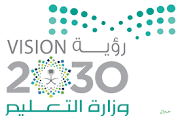 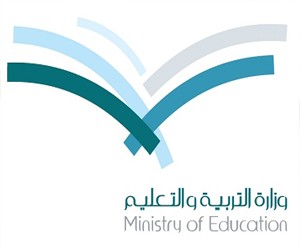 الادارة العامة للتعليم بالمدينة المنورة                                                                 المــــــادة: الدراسات الاجتماعيــة .            مكتب .................                                                                                       الــصــــف: الخامس الابتدائــــــــي.      ابتدئية ................                                                                                الزمــــــن: ســـاعــــــــة فقط .أ ـ  من مقومات الصناعة :1 ـ .......................................      2 ـ .................................................ب ـ  من اهم المعادن في وطني1 ـ .......................................      2 ـ .................................................معلم المادة / خالد الحربي 401هي حركة البيع والشراء لمختلف أنواع السلع هي:هي حركة البيع والشراء لمختلف أنواع السلع هي:هي حركة البيع والشراء لمختلف أنواع السلع هي:هي حركة البيع والشراء لمختلف أنواع السلع هي:هي حركة البيع والشراء لمختلف أنواع السلع هي:أالتجارةبالرعيجالخدمات2الذي أنشأ أول خريطة عالمية هو العالم المسلم :الذي أنشأ أول خريطة عالمية هو العالم المسلم :الذي أنشأ أول خريطة عالمية هو العالم المسلم :الذي أنشأ أول خريطة عالمية هو العالم المسلم :الذي أنشأ أول خريطة عالمية هو العالم المسلم :أمحمد الإدريسيبابن سيناجالحسن بن الهيثم3من عوامل نجاح الزراعة :من عوامل نجاح الزراعة :من عوامل نجاح الزراعة :من عوامل نجاح الزراعة :من عوامل نجاح الزراعة :أالآلات الحديثةبقلة المياهجالرعي الجائر4هي كل ما أودعه الله تعالى في الطبيعة من مخزون لتلبية احتياجات الانسان:هي كل ما أودعه الله تعالى في الطبيعة من مخزون لتلبية احتياجات الانسان:هي كل ما أودعه الله تعالى في الطبيعة من مخزون لتلبية احتياجات الانسان:هي كل ما أودعه الله تعالى في الطبيعة من مخزون لتلبية احتياجات الانسان:هي كل ما أودعه الله تعالى في الطبيعة من مخزون لتلبية احتياجات الانسان:أالموارد الطبيعيةبالانشطة الاقتصاديةجالتضاريس5هي احدى مقومات الحياة ومن صفاتها مقاومة الجفاف:هي احدى مقومات الحياة ومن صفاتها مقاومة الجفاف:هي احدى مقومات الحياة ومن صفاتها مقاومة الجفاف:هي احدى مقومات الحياة ومن صفاتها مقاومة الجفاف:هي احدى مقومات الحياة ومن صفاتها مقاومة الجفاف:أالنباتات المعمرةبنباتات الزينة في الشوارعجالنباتات المعمرة6من أسباب كثافة السكان في السهول :من أسباب كثافة السكان في السهول :من أسباب كثافة السكان في السهول :من أسباب كثافة السكان في السهول :من أسباب كثافة السكان في السهول :أسهولة البناء والتنقلبقلة المياهجارتفاع درجات الحرارة7هي تحويل المادة الخام الموجودة في الطبيعة الغير مستفاد منها الى منتجات مفيدة :هي تحويل المادة الخام الموجودة في الطبيعة الغير مستفاد منها الى منتجات مفيدة :هي تحويل المادة الخام الموجودة في الطبيعة الغير مستفاد منها الى منتجات مفيدة :هي تحويل المادة الخام الموجودة في الطبيعة الغير مستفاد منها الى منتجات مفيدة :هي تحويل المادة الخام الموجودة في الطبيعة الغير مستفاد منها الى منتجات مفيدة :أالصناعةبالزراعةجالرعي8تأتي الزراعة في الصدارة بين الأنشطة:تأتي الزراعة في الصدارة بين الأنشطة:تأتي الزراعة في الصدارة بين الأنشطة:تأتي الزراعة في الصدارة بين الأنشطة:تأتي الزراعة في الصدارة بين الأنشطة:أالاقتصاديةبالثقافيةجالرياضية9من فوائد الصناعة:من فوائد الصناعة:من فوائد الصناعة:من فوائد الصناعة:من فوائد الصناعة:أتوفير الأراضيبتوفيرفرص العملجتوفير الطاقة10هي رسم توضيحي مصغر لسطح الأرض أو لجزء منههي رسم توضيحي مصغر لسطح الأرض أو لجزء منههي رسم توضيحي مصغر لسطح الأرض أو لجزء منههي رسم توضيحي مصغر لسطح الأرض أو لجزء منههي رسم توضيحي مصغر لسطح الأرض أو لجزء منهأالصورة الجويةبمقياس الرسمجالخريطة(            ).توزيع السكان في العالم ليس منتظماً(            ).يكثر السكان في السهول والهضاب غير الوعرة(            ).من أهم صادرات المملكة النفط والتمور(            ).تراجعت حرفة الرعي بسبب تدهور المراعي(            ). لا تعد الثروة الحيوانية من الموارد الاقتصادية في وطني(            ).تسمى النباتات الحولية بالنباتات الموسمية مثل نبات الأقحوان(            ).تستورد المملكة وسائل النقل ومنها السيارات والطائرات(            ).حقل الغوار هو اكبر حقل بري في العالم(            ).يأتي وطني في المركز الخامس عالمياً في احتياطي اللنفط(            ).10. تزداد الكثافة السكانية في المناطق القطبيةالرقميةالسمرمياه البحر المحلاةالخدماتالتضاريسالمياه الجوفيةتتولى الهيئة العامة للمساحة والمعلومات الجيومكانية انتاج الخرائط ...........................................................……………. .يعتنى بتوزيع السكان من أجل توزيع …….......................................................................…………….  عليهم.من أنواع النباتات المعمرة  …….......................................................................……………. .يسهم تنوع …….................................................................…………….  في اختلاف الغطاء النباتي.…….................................................................…………….  هي المياه الموجودة في باطن الأرض.……...............................................................……………. هي المياه المُنقاة من الأملاح والشوائب.